技能試験参加申込書（JNLAコンクリートの圧縮強度試験）太枠内をご記入下さい。ご案内１．技能試験参加申込書は下記のお問い合わせ・申込書の送付先までＦＡＸまたは郵送でお送りください。２．請求書はお申し込み後にお送り致します。お支払いは、原則として指定期日(請求書に記載)までにお願い致します。３．請求書及び報告書は連絡担当者に送付します。別途､ご要望があれば備考欄にご記入下さい。４．技能試験に関するお問い合わせは下記のお問い合わせ・申込書の送付先の杉田までお願い致します。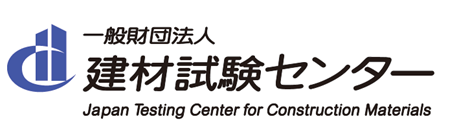 受　付番　号第　　　　　　　　　号受付日平成　２９　年　  　月 　 　日参加試験所試 験 所 名試 験 所 名ﾌﾘｶﾞﾅﾌﾘｶﾞﾅﾌﾘｶﾞﾅ参加試験所試 験 所 名試 験 所 名参加試験所試験所の住所試験所の住所ﾌﾘｶﾞﾅﾌﾘｶﾞﾅﾌﾘｶﾞﾅ参加試験所試験所の住所試験所の住所(〒           )(〒           )(〒           )参加試験所連　絡担当者技能試験用供試体・請求書・中間報告書及び最終報告書の送付先になります。技能試験用供試体・請求書・中間報告書及び最終報告書の送付先になります。技能試験用供試体・請求書・中間報告書及び最終報告書の送付先になります。技能試験用供試体・請求書・中間報告書及び最終報告書の送付先になります。参加試験所連　絡担当者部署名氏　名ﾌﾘｶﾞﾅ参加試験所連　絡担当者部署名氏　名参加試験所連　絡担当者住　所(〒           )(〒           )(〒           )参加試験所連　絡担当者TELFAX技能試験概要JNLA 識別番号JNLA 識別番号ＪＴＣＣＭＰＴ　Ｃ－０６ＪＴＣＣＭＰＴ　Ｃ－０６ＪＴＣＣＭＰＴ　Ｃ－０６技能試験概要分野・区分・試験方法分野・区分・試験方法土木・建築分野　コンクリート・セメント等無機系材料強度試験ＪＩＳ　Ａ　１１０８（コンクリートの圧縮強度試験方法）５．試験方法土木・建築分野　コンクリート・セメント等無機系材料強度試験ＪＩＳ　Ａ　１１０８（コンクリートの圧縮強度試験方法）５．試験方法土木・建築分野　コンクリート・セメント等無機系材料強度試験ＪＩＳ　Ａ　１１０８（コンクリートの圧縮強度試験方法）５．試験方法技能試験参加の条件JNLA認定・登録該当するものに○を付けてください。１．有　（認定又は登録番号：　　　　　　　　　　　　　）２．無　（ａ申請中　　ｂ申請予定　　　ｃその他）技能試験参加の条件過去の技能試験参加該当するものに○を付けてください。１．有　　　　　　　２．無技能試験参加の条件注）・今回の技能試験に関するすべてのデータを、独立行政法人製品評価技術基盤機構 認定センターに報告することを同意して頂くことが技能試験参加の前提条件となりますので御了承下さい。・JNLA認定・登録及び申請中・申請予定の試験所は、供試体の載荷面の平面度及び載荷面と母線との間の角度について確認した結果を報告していただきます。注）・今回の技能試験に関するすべてのデータを、独立行政法人製品評価技術基盤機構 認定センターに報告することを同意して頂くことが技能試験参加の前提条件となりますので御了承下さい。・JNLA認定・登録及び申請中・申請予定の試験所は、供試体の載荷面の平面度及び載荷面と母線との間の角度について確認した結果を報告していただきます。備　考請求書宛名・請求書、報告書送付先等､ご希望があればご記入願います。請求書宛名・請求書、報告書送付先等､ご希望があればご記入願います。